OZNAM: Spoločnosť V.V Poniky oznamuje, že v zmysle harmonogramu sa opäť v našej obci uskutoční výkup a výmena papiera. Pracovník spoločnosti príde do našej obce v stredu  16.oktobra  2018 a bude stáť na týchto stanovištiach: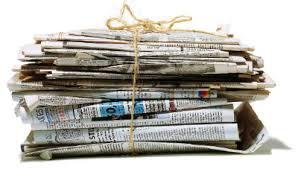 Diviaky nad Nitricou  : od 15:15  do 15,30 h.Mačov:		   od 15:30  do 15.45 h.Banky:		    	   od  15,45 do 16,00 h.Ješkova Ves:		    od 16,00 do 16,20 h.Papier je potrebné zviazať do balíkov, kartón sa nevykupuje a taktiež papier prinesený v igelitových taškách . 